PREDMET: Informatička pismenostNADNEVAK: 28.10.2020.UČITELJ: Goran TothNASTAVNA JEDINICA: GLAVNI DIJELOVI RAČUNALARAZRED: OOS 14GLAVNI DIJELOVI RAČUNALA SU:MONITOR, SREDIŠNJA JEDINICA, ZVUČNIK,TIPKOVNICA, MIŠZADATAK:  MOLIM VAS DA U SVOJE BILJEŽNICE PREPIŠETE GLAVNE DIJELOVE RAČUNALA I NACRTAJTE IH (SLIKA ISPOD).GLAVNI DIJELOVI RAČUNALA: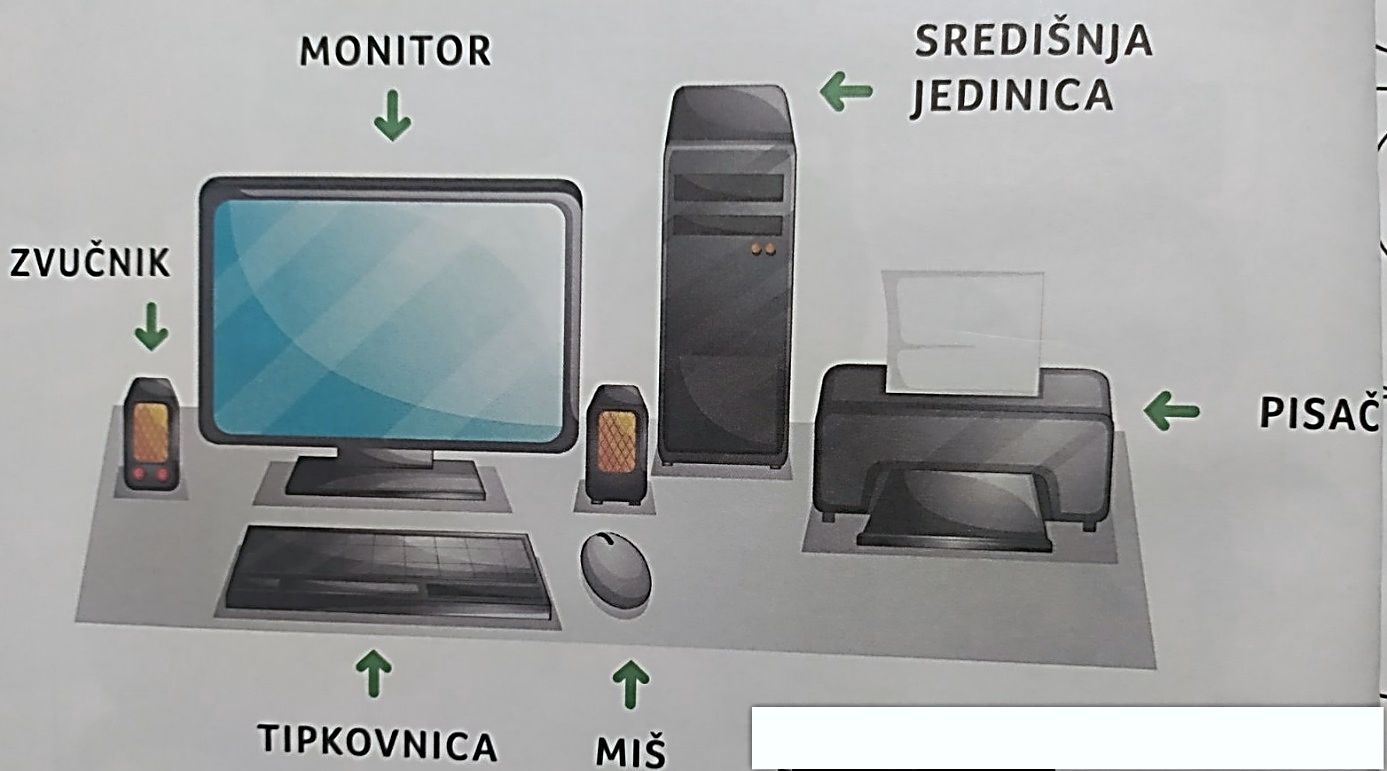 